CurriculumMódulo 11: Practicando el Liderazgo Cristiano Prueba de la lección 1: Dirigiendo Adoración Eficaz Página 1 de 2Nombre		 Fecha  		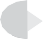 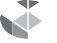 Haga un círculo o escriba su mejor respuesta.En esta lección, podemos entender el bautismo de dos  maneras: como 	y como 	.Verdadero o falso. Aunque el líder cristiano es una persona que tiene un llamado, no es necesario que tenga un llamado definido y particular de Dios en lo que respecta a guiar a Su pueblo.¿Cuál de las respuesta abajo DESCRIBE MEJOR el significado de “ministerio de la Palabra de Dios”?Permitir al pueblo de Dios dominar la Palabra en los lenguajes originalesPermitir al pueblo de Dios escuchar, recordar, comprender y obedecer la Palabra de DiosPermitir al pueblo de Dios saber la Biblia al derecho y al revésPermitir al pueblo de Dios argumentar enérgicamente con las personas que están erradas.El sacramento/la ordenanza comparado a una cena familiar de celebración, recordación y reverencia es 	.El nombre usado a través de la historia de la iglesia en lo concerniente a la Cena del Señor como un tiempo de celebración comunitaria, recordación y acción de gracias por el sacrificio de Jesús esLa EucaristíaEl tapiz majestuosoEl TeotokosAmbos (a) y (c)Curriculum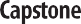 Módulo 11: Practicando el Liderazgo Cristiano Prueba de la lección 1: Dirigiendo Adoración Eficaz Página 2 de 2¿Cuál de las siguientes declaraciones NO es VERDAD respecto a la práctica de los sacramentos/los ordenanzas?Expresan nuestra obediencia a Jesús nuestro Señor.Son un método de adoración a Dios en una conexión cercana a la obra de Jesús en la cruz.Son necesarios para alcanzar la salvación a través de las obras hechas en justicia.Nos identifican como individuos y como un grupo con una lealtad incondicional a Jesús.Verdadero o falso. Para representar los propósitos e intereses de Dios, debemos enfocarnos en nuestras decisiones, y no tratar de gastar tanto tiempo en las intenciones y propósitos de Dios.El nombre del orden apropiado y la forma de adoración cristiana es 	.¿Cuál de las siguientes declaraciones NO fue descrita como una de las tres dimensiones para representar a Dios en el liderazgo?El líder cristiano es en primer lugar un representante de Jesucristo.El líder es un representante de la comunidad cristiana.El líder es un representante de la fe cristiana.El líder es un representante de sí mismo y su familia.Verdadero o falso. Un ministerio vibrante de la Palabra de Dios se concentrará en aquellas porciones de la Biblia sencillas de entender, evitando los pasajes difíciles.CurriculumMódulo 11: Practicando el Liderazgo Cristiano Prueba de la lección 2: Educación Cristiana Eficaz Página 1 de 2Nombre	 Fecha 	Haga un círculo o escriba su mejor respuesta.Verdadero o falso. El líder cristiano es alguien que equipa al pueblo de Dios y mentorea hijos e hijas espirituales hacia la madurez en la familia de Dios.¿Cuáles de los métodos abajo SON VERDADEROS que usó Pablo para mentorear espiritualmente a los nuevos creyentes?Correspondencia personalIntercesión personalPresencia personal y ejemploRepresentantes personalesTodas las de arriba fueron empleadas por Pablo en su papel como padre espiritualVerdadero o falso. Cuando se desarrolla la paternidad espiritual en las iglesias urbanas, debemos enfocarnos en elestímulo y no en desafiarles, no sea que se desmoralicen.La Iglesia primitiva reveló su conocimiento del evangelio al recibir 	en la familia de Dios.Considerando la identidad cultural y el recibimiento en el cuerpo de Cristo,Nadie tiene que cambiar su identidad cultural para entrar en la familia de Dios.Cada uno debe cambiar su identidad cultural para entrar en la familia de Dios.Debemos renunciar a nuestra identidad cultural para entrar en la familia de Dios.Ninguna de las de arriba.CurriculumMódulo 11: Practicando el Liderazgo Cristiano Prueba de la lección 2: Educación Cristiana Eficaz Página 2 de 2La prueba de que entendemos claramente el evangelio y las implicaciones del Reino consiste en nuestra habilidad paraIncorporar a aquellos que se arrepienten y creen en Jesús, a pesar de su pasado.Incorporar a aquellos que se arrepienten y creen en Jesús, siempre y cuando rechacen su cultura.Incorporar a aquellos que se arrepienten y creen en Jesús, pero no sin probar su valor para ser discípulos de Cristo.Ninguna de las de arriba.Verdadero o falso. Si bien puede ser útil, no es necesario que a los nuevos creyentes se les asigne un cuidado y una supervisión pastoral.Una gran parte de la mentoría espiritual consiste en nuestra 	, con la cual oramos por su bienestar, protección y crecimiento.De acuerdo a su instructor, debemos procurar cimentar a los nuevos creyentes en la fe inmediatamente alEnseñar sana doctrina, o catequesis.Presentar el propósito del bautismo.Entrenar la naturaleza de la salvación por la gracia a través de la fe en Jesucristo.Todos los de arriba.Verdadero o falso. Le damos la bienvenida a las personas a la familia de Dios únicamente en base a su fe en Jesucristo.CurriculumMódulo 11: Practicando el Liderazgo Cristiano Prueba de la lección 3: Disciplina Eficaz de la Iglesia Página 1 de 2Nombre	 Fecha  	Haga un círculo o escriba su mejor respuesta.El enemigo triple de cada discípulo de Jesús es 	, la 	, y el 	,Verdadero o falso. Mateo 18 resume el proceso bíblico para ejercer disciplina en la Iglesia, un proceso que comienza con llevar al ofensor delante de la iglesia.¿Qué es VERDAD referente a retroceder en el Señor?Dios nunca disciplina o castiga a los creyentes.Si se mantiene un pecado y no hay arrepentimiento, el creyente no perderá su recompensa ni su comunión.En casos extremos, Dios puede usar una enfermedad o la muerte con el fin de disciplinar a los suyos.Si fallamos en caminar en la luz perdemos nuestra salvación en Cristo.La disciplina es para corregir y no para 	.El término a que se refiere a “nuestra posición delante de Dios como creyentes en el Nuevo Testamento” es llamado“estado”“permanencia”“lugar”Ambos (b) y (c)Módulo 11: Practicando el Liderazgo Cristiano Prueba de la lección 3: Disciplina Eficaz de la Iglesia Página 2 de 2¿Cuál de las siguientes declaraciones NO es VERDAD con respecto a retroceder?El diablo tienta y engaña a los creyentes para que regresen a sus formas antiguas de vivir.Sin exhortación y disciplina espiritual, estamos propensos a regresar a nuestro estilo de vida antiguo.Simplemente no es posible restaurar a alguien que le ha dado la espalda a Dios.La disciplina confirma nuestro llamado como hijos de Dios.Verdadero o falso. La condición espiritual de un cristiano nunca cambiará o variará, a pesar de su cercanía a Dios o la obediencia a Su persona.Dos de las bendiciones que tienen la disciplina y la restauración correctamente ejercitada en el cuerpo son 	 así como también 	.La disciplina en la Iglesia es dada con el propósito deRestaurar al miembro desobediente a la membresía y comunión completa.Edificar y levantar a la persona ofendida, no para derribarla.Restaurar a la persona ofendida a su lugar en la familia de Dios.Todo lo de arriba.Verdadero o falso. Todas las acusaciones deben ser confirmadas por boca de por lo menos cinco testigos.